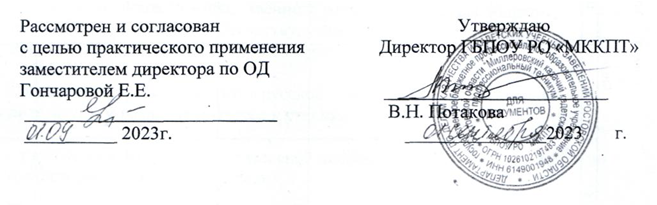 Рассмотрен и согласован                                                   Утверждаю                               с целью практического применения                Директор ГБПОУ РО «МККПТ»заместителем директора по ОД                                                                Гончаровой Е.Е.                                                  ________________________ ___________________________                        В.Н. Потакова __________ 2023г.                                                  _______________2023       г.План работы библиотеки ГБПОУ РО «МККПТ»на 2023-2024 учебный год         Цели:Совершенствование представляемых библиотекой услуг на основеформирования среды техникума как тематически ориентированнойсистемы доступа к традиционным и электронным библиотечно –информационным ресурсам библиотеки;  организация комфортной библиотечной среды, воспитания информационной культуры обучающихся;информационное обеспечение учебно – воспитательного процесса.        Для достижения данной цели следует решить следующие задачи:- обеспечение учебно – воспитательного процесса и самообразованияпутём библиотечно – библиографического обслуживания обучающихся ипреподавателей;- обеспечение учебно – воспитательного процесса учебной ихудожественной литературой, сохранности фонда библиотеки;-формирования у обучающихся навыков независимого библиотечногопользователя: обучение пользованию с книгой и работе в информационно– библиографическом отделе, поиску, отбору и критической оценкеинформации;- совершенствование традиционных и освоение инновационныхбиблиотечных технологий сотрудником библиотеки;- осуществление компьютерной каталогизации и обработкиинформационных средств (книг, учебников, журналов, газет);- сбор, накопление и обработка информации и доведение её допользователя;- воспитание духовно – нравственного развития, культуры общения,патриотизма, уважение к Отечеству, уважение к государственнымпраздникам, пропаганда здорового образа жизни;- повышение знаний студентов русской классической и зарубежнойлитературы и развитие интереса к чтению;- участие в культурно-воспитательной деятельности техникума,пропаганда культурного наследия.Циклограмма и график работы библиотекиОсновные направления работы библиотеки:1.1 Создание библиотечной среды1.2 Библиотечное обслуживание 2.Организация библиотечных фондов3.Массовая работа с читателями (мероприятия)Беседы, устный журналы, библиотечные уроки. 4.Информационная работаКнижные выставки5. Профессиональное развитие5.  Хозяйственная деятельностьБиблиотекарь                                                 О.В. АртеменкоС 1000 до 12 00Библиотека общежитияС 1200 до 14 00Метод кабинет№п/пМероприятияСрокиОтветственный1.Охватить библиотечным обслуживанием обучающихся, преподавателей и сотрудников техникума согласно их запросов.в течение годаАртеменко О.В.2.Работа с образовательнымиплатформами: ЭБС «Юрайт»,ЭР ЦОССПО «PROFобразование» (Оказание помощи преподавателям в процессе образования) в течение годаГончарова Е.Е.Артеменко О.В.3.Организовать запись обучающихся первого курса, с выдачей комплекта учебников, согласно графикасентябрьАртеменко О.В.4.Провести для обучающихся первого курса беседу «Знакомство с библиотекой»сентябрьАртеменко О.В.5.Выдавать учебники и учебные пособие в кабинеты преподавателей по требованию в течение годаАртеменко О.В.6.Составление совместно с педагогическимколлективом бланка заказа на учебники;- согласование и утверждение заказа научебную литературу на новый учебныйгод;- осуществление контроля выполнениясделанного заказа;- прием и обработка поступившихучебников;- создание учётной документации поосновному фонду:в течение годаГончарова Е.Е.Артеменко О.В.7.Информирование преподавателей иобучающихся о новых поступлениях учебников и учебных пособий.Оформление выставки «Новинкилитературы»; обзор новинок.по мере поступленияАртеменко О.В.8.Работа по сохранности фонда:- расстановка новых изданий в фонде;- организация работ по мелкому ремонту;- обеспечение мер по возмещению ущерба,причинённого носителям информации вустановленном порядке;в течение годаАртеменко О.В.9.Заполнять «Дневник библиотеки» с целью точного расчета контрольных показателей работы ежедневноАртеменко О.В.10.Участие библиотеки в Дне открытых дверей в техникуме и других культурно- массовых мероприятиях.по плану техникумаАртеменко О.В.№п/пМероприятияСрокиОтветственный1.Проводить комплектование  учебной  литературы с учетом новых стандартов .по плану техникумаАртеменко О.В.2.Отражать в каталогах и картотеках, поступившую вновь литературу. Вводить записи библиотечного фонда в электронный каталог.по мере поступленияАртеменко О.В.4.Оформлять подписку на периодические издания.Составлять  списки  периодических изданий по полугодиям. (при необходимости)октябрьапрельАртеменко О.В.5.Проводить работу по списанию устаревшей литературы, утерянных изданий.  Оформлять акт  на документы принятые взамен утерянных.октябрь, майАртеменко О.В.6.Исключение  списанных документов из каталогов и электронной системыоктябрь, майАртеменко О.В.7.Подготовить таблицы « Обеспеченности  образовательного процесса учебной литературой обучающихся ППКРС»сентябрь -октябрьАртеменко О.В.8.Выборочная сверка учебной литературы, записанной в читательских формулярах преподавателей  и руководителей техникума.декабрь-июньАртеменко О.В.9.Составить отчет о работе библиотеки за учебный год.Подготовить План работы библиотеки на 2024-2025 учебный годиюньАртеменко О.В.№п/пМероприятияСрокиОтветственный1.День учителя беседаОктябрьАртёменко2.Библиотечный урок атаман ПлатовСентябрь- ОктябрьАртёменко3.День матери устный журналНоябрьАртёменко4.День борьбы со спидом ДекабрьАртёменко5.Библиотечный урок посвященный маршалу ЕфимовуЯнварь, Февраль, МартАртёменко6.Урок мужества «Защитник отечества»ФевральАртёменко7.День космонавтики беседаАпрельАртёменко8День победы информационный листокМайАртёменко9Наследие ШолоховаИюньАртёменко10 День России беседа ИюньАртёменко№п/пМероприятияСрокиОтветственный1.кн. выставка ко дню материНоябрьАртёменко2кн. выставка к юбилею маршала ЕфимоваНоябрь- июньАртёменко3кн. выставка «Защитник родины»ФевральАртёменко4.кн. выставка день космонавтикиАпрельАртёменко5кн. выставка «Наследие Шолохова»Май- ИюньАртёменко№п/пМероприятияСрокиОтветственный1.Изучение материалов по современнымтенденциям в работе библиотек СПО,использование опыта другихбиблиотекарей:- посещение семинаров;- присутствие на открытых мероприятиях.ПостоянноГончарова Е.Е.Артеменко О.В.№п/пМероприятияСрокиОтветственный1.Своевременно и правильно вести отчетные формы номенклатуры делв течение года2.Проводить санитарный день ежемесячно3.Заниматься ремонтом и реставрацией книгв течение года4.Подготовка читательских формуляров  для  первокурсников.август5.Озеленение библиотеки, уход за цветами.в течение года6.Своевременный ремонт ксерокса, принтера, компьютеров.в течение года